Relay For Life is an inspirational, non-competitive, 12-hour overnight fundraising event that brings you and your community together to celebrate life and fight cancer.As a cancer survivor you are invited to walk the Survivors’ Victory Lap, the first lap of Relay For Life, to celebrate your own victory against cancer while sharing in a remarkable experience that brings strength and courage to all those who have been touched by the disease.There will also be a special Survivors’ Reception in honour of all those attending the event.EVENT INFORMATION:Our Relay For Life event will be held on Friday, June 1st, 2018 at Grand River Collegiate Institute, 175 Indian Road, Kitchener ON N2B 2S7.A special Survivors’ Reception will be held at 6:00 p.m. to honour survivors and their guests. The Opening ceremonies begin at 7:00 p.m. immediately followed by the Survivors’ Victory Lap. To participate, please complete this form and return it to Grand River Collegiate Institute.My Information:First Name:____________________________	Last Name: _____________________________Address: 								Apt./Suite 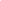 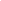 City:						Province 	   	Postal Code: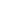 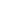 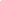 Phone Number: 					E-mail: 	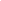 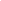 T-shirt size: ☐ Small ☐ Medium ☐Large ☐ X Large ☐ XX Large ☐ XXX Large ☐ No shirt☐ I will attend the Survivors’ Reception.	☐ I will attend the Survivors’ Victory Lap.I will have 	______   guests attending with me.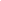 May we read your name aloud during the Survivors’ Victory Lap? ☐ Yes   ☐ NoPARTICIPANT WAIVER/RELEASE AGREEMENTBy participating in a Canadian Cancer Society Relay For Life, I waive and release any and all claims for myself, heirs, executors and administrators against all sponsors, officials and organizers of this event for injury, illness or death which may directly or indirectly result from my participation in this event. I also grant full permission for the organizer and the Canadian Cancer Society and its staff to use photographs and video footage of me in legitimate accounts and promotions of this event.I have read and understand the information above. I also understand that if I have any questions I can contact the school Relay For Life committee for more information.___________________________________________________________            		_______________________				                Signature									Date